Nolikums apstiprinātsSIA „VALMIERAS NAMSAIMNIEKS”Iepirkumu komisijas sēdē CENU APTAUJASpublisku ēku apkures ierīces, iekārtas, dūmvadu un dabiskās ventilācijas kanālu tehniskā stāvokļa pārbaude / tīrīšana un akta sastādīšana.NOLIKUMSNr. VN 2023/4CAValmiera,20231.pielikumscenu aptaujas VN 2023/4CA nolikumamTEHNISKĀ SPECIFIKĀCIJAPretendentam ir jābūt sertificētam skursteņslaucītāja amata meistaram. Pretendentam ir pienākums: ievērot darba drošības noteikumu izpildi darbam augstumā;  pārliecināties, ka izmantojamiem darba drošības palīglīdzekļiem nav beidzies pārbaudes termiņš; izmantot katrai konkrētajai situācijai atbilstošus individuālos darba drošības palīglīdzekļus; nodrošināt medicīniskās pārbaudes esību Pretendenta nodarbinātajām personālam; ievērot ugunsdrošības un elektrodrošības noteikumus.Pretendents ir atbildīgs par sava darba kvalitāti, izsniegto aktu atbilstību objektam un ugunsdrošības noteikumu prasībām;Pretendents ir pilnīgi atbildīgs par savu darbinieku un darbā izmantotās tehnikas lietošanas drošību, par Pasūtītājam un trešajām personām radītiem zaudējumiem, par jumta vai ēku bojājumiem, kā arī pēc Pasūtītāja lūguma pilnībā novērš un/vai kompensē radītos zaudējumus un/vai bojājumus;Līguma slēgšanas gadījumā, ne vēlāk kā pirms pakalpojuma uzsākšanas, pretendentam jānodrošina profesionālā civiltiesiskās atbildības apdrošināšana visiem iesaistītajiem speciālistiem.Darbu izpilde, saskaņošana un organizēšana:Pretendentam jānodrošina skursteņslaucītāju pakalpojumi atbilstoši Ministru kabineta 2016.gada 19. aprīļa noteikumu Nr.238 „Ugunsdrošības noteikumi” prasībām (turpmāk – Noteikumi);Pakalpojumu izpildes laikā Pretendents ir atbildīgs par Pasūtītāja iekšējās kārtības noteikumu, darba drošības un ugunsdrošības prasību ievērošanu;Visiem Pretendenta izmantotajiem materiāliem ir jāatbilst spēkā esošajiem Latvijas nacionāliem standartiem un Eiropas Savienības standartiem;Pretendents pats ir atbildīgs par precīzu veicamo Pakalpojumu tehnoloģijas izvēli, saderīgu materiālu, darbarīku un mehānismu pielietošanu, kā arī par izpildāmo Pakalpojumu apjomu uzmērīšanu uzdevuma veikšanai. Pretendentam jāizvērtē Pakalpojumu veikšanai nepieciešamie materiāli un papildus darbi, bez kuriem nebūtu iespējama būvdarbu un Pakalpojuma tehnoloģiski pareiza un spēkā esošajiem normatīvajiem aktiem atbilstoša darbu veikšana;Pakalpojumu izpildes laikā Pretendentam ēkā jānodrošina lietotāju funkcionālā darbība un jāparedz darba organizācijas pasākumus atbilstoši spēkā esošajiem normatīviem un darba drošības prasībām;Pretendents vismaz trīs darba dienas iepriekš informē Pasūtītāju par plānoto darbu izpildi noteiktā objektā. Pretendentam darbu secību noteikt ņemot vērā apkures veidu objektā, saskaņā ar Ministru kabineta noteikumi Nr.238 “Ugunsdrošības noteikumi” 4.2.nodaļas prasībām un vienojoties ar Pasūtītāja pārstāvi.  Darbu pieņemšana, darbu apmaksas noteikumiPēc pakalpojumu veikšanas Pretendentam jāiesniedz Pasūtītājam parakstīts:darbu pieņemšanas – nodošanas akts; ventilācijas/dūmvadu kanālu tehniskā stāvokļa pārbaudes akts (skat. Nolikuma Pielikumu Nr.3).  Aktu sagatavot atbilstoši Noteikumu 4.2. nodaļā ietvertām un 8.pielikuma prasībām, un/vai ventilācijas/dūmvadu kanālu tīrīšanas akts. Aktā ietverot Noteikumu 4.2. nodaļas 72.punkta prasības. Dabiskās ventilācijas kanālu tīrīšana ietver:dabiskās ventilācijas kanālu tīrīšanu;dabiskās ventilācijas žalūzijas tīrīšanu;dabiskās ventilācijas kanālu vilkmes pārbaudi;dabiskās ventilācijas pakājes tīrīšanu;tīrāmās lūkas izkalšanu ventilācijas kanālā;aizgruvumu likvidēšanu ventilācijas kanālā.Apkures dūmvada tīrīšana ietver:dūmvada pakājes tīrīšanu;pavarda kurtuves un dūmeju tīrīšanu;krāsns kurtuves un dūmeju tīrīšanu;sildmūra dūmeju tīrīšanu;apkures ierīču pievadkanālu tīrīšanu;jauns lauzums skursteņa kanālā un tā aizmūrēšanu;jaunas tīrāmās lūkas izkalšanu krāsns sildmūrī, dūmvadā;atkārtota tīrāmās lūkas izkalšanu, aizmūrēšanu;aizgruvumu likvidēšanu dūmvadā.Darbus Pretendents veic Līguma ietvaros. Par atsevišķu darbu veikšanu pēc būves lietotāja lūguma, Pasūtītājs neatbild un neapmaksā, (ja vien nav atsevišķa vienošanās ar Pasūtītāju);Ievērot, ka sodrējus no ilgdedzes cietā kurināmā apkures ierīces un iekārtas dūmvadu tīra pirms apkures sezonas sākuma (līdz 1. novembrim), kā arī vienu reizi apkures sezonā (no 1. novembra līdz nākamā gada 1. martam). Ilgdedzes cietā kurināmā apkures ierīce un iekārta ir apkures ierīce un iekārta, kura neakumulē (sevī neuzkrāj) siltumu ilgāk par trim stundām.Tehnisko piedāvājumu sagatavot atbilstoši Nolikuma Pielikumam Nr.1 (Tehniskā specifikācija) un darba izmaksu tāmi sagatavot atbilstoši Nolikuma pielikumam Nr.4 (Darba apjomi).Nedrīkst minēt noteiktus izstrādājumus vai procesus, kā arī norādīt uz tirdzniecības markām, patentiem un specifisku izcelsmi, ja vien šie nosacījumi nav izšķiroši iepirkuma priekšmeta pastāvēšanai. Šādā gadījumā minētā norāde lietojama kopā ar vārdiem “vai ekvivalents”.Pielikumi:Ventilācijas/dūmvadu kanālu tehniskā stāvokļa pārbaudes akta veidlapa;Objektu (māju) saraksts.cenu aptauja VN 2023/4CA nolikumaTehniskās specifikācijas 1. pielikums8. pielikums
Ministru kabineta
2016. gada 19. aprīļa
noteikumiem Nr. 238(Pielikums grozīts ar MK 15.09.2020. noteikumiem Nr. 585)Apkures ierīces, iekārtas, dūmvadu un dabiskās ventilācijas kanālu tehniskā stāvokļa pārbaudes aktsŠis akts sastādīts par to, ka pakalpojuma veicējs veica tehniskā stāvokļa pārbaudi, kuras rezultātā konstatēts:Grafiskais attēlojumsParaksti (vai atzīme, ka “Dokuments parakstīts ar drošu elektronisko parakstu un satur laika zīmogu”):Piezīmes.1. Aktu aizpilda drukātiem burtiem.2. Sadaļā "Grafiskais attēlojums" lieto šādus apzīmējumus:2.1.  – apkures ierīce;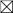 2.2.  – cietā kurināmā dūmvads;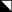 2.3.  – gāzes apkures ierīces dūmvads;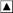 2.4.  – oderēts dūmvads;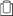 2.5.  – šķidrā kurināmā dūmvads;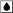 2.6.  – dabiskās ventilācijas kanāls;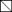 2.7.  – mehāniskās ventilācijas kanāls.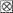 3. Aktam pievieno darba veikšanas tiesības apliecinoša dokumenta kopiju (skursteņslauķa sertifikāta kopiju, attiecīgās jomas būvspeciālista sertifikāta kopiju vai ugunsdrošības un civilās aizsardzības inženiera kvalifikāciju apliecinoša dokumenta kopiju).cenu aptauja VN 2023/4CA nolikumaTehniskās specifikācijas 2. pielikums Objektu saraksts - atsevišķs Excell fails – Pielikums Nr.1_22.pielikumscenu aptauja VN 2023/4CA nolikumamLĪGUMS Nr.__Publisku ēku apkures ierīces, iekārtas, dūmvadu un dabiskās ventilācijas kanālu tehniskā stāvokļa pārbaude / tīrīšana un akta sastādīšana		Valmierā, 						 2023.gada ___._______	Sabiedrība ar ierobežotu atbildību “VALMIERAS NAMSAIMNIEKS”, vienotais reģistrācijas Nr.44103022271, ar juridisko adresi Semināra iela 2a, Valmiera, Valmieras nov., LV-4201, turpmāk tekstā – Pasūtītājs, kuru, pamatojoties uz __, pārstāv __, no vienas puses, un 	__ “__”, vienotais reģistrācijas Nr.44103038959, ar juridisko adresi __, turpmāk tekstā – Izpildītājs, kuru, pamatojoties uz __, pārstāv tās __, no otras puses, 	turpmāk šī līguma tekstā Pasūtītājs un Izpildītājs abi kopā saukti arī par Pusēm, bet katrs atsevišķi arī par Pusi, 	pamatojoties uz Pasūtītāja organizētās cenu aptaujas “Publisku ēku apkures ierīces, iekārtas, dūmvadu un dabiskās ventilācijas kanālu tehniskā stāvokļa pārbaude / tīrīšana un akta sastādīšana” (identifikācijas Nr.VN2023/3CA), turpmāk – Iepirkums, rezultātiem un Izpildītāja iesniegto piedāvājumu Iepirkumā, noslēdz šādu līgumu, turpmāk – Līgums, kas ir saistošs kā Pusēm, tā arī viņu saistību un tiesību pārņēmējiem.LĪGUMA PRIEKŠMETSPasūtītājs uzdod, un Izpildītājs ar saviem spēkiem, tehniskajiem līdzekļiem un materiāliem veic apkures ierīču, iekārtu, dūmvadu un dabiskās ventilācijas kanālu tehniskā stāvokļa pārbaudi un tīrīšanu, un aktu sastādīšanu Pasūtītāja apsaimniekošanā nodotajās Valmieras novada pašvaldības publiskajās ēkās, turpmāk arī – Objekti/Objekts, atbilstoši Iepirkuma nolikuma dokumentu, Līguma un tā pielikumu, Ministru kabineta 2016.gada 19.aprīļa noteikumu Nr.238 “Ugunsdrošības noteikumi” (turpmāk – Noteikumi) prasībām un citiem Latvijas Republikā spēkā esošajiem normatīviem aktiem, noteikumiem, instrukcijām u.c., kas reglamentē vai ir attiecināmi uz Līgumā noteiktajiem darbiem un to izpildi, turpmāk – Darbi.Pasūtītājam nav pienākuma Līguma darbības laikā izlietot visu Līguma 2.1.punktā noteikto Līguma cenu. Pasūtītājam ir tiesības veikt izmaiņas Objektu sarakstā (Līguma pielikums Nr.2), veicot Objektu nomaiņu vai izslēdzot/iekļaujot atsevišķus Objektus.Darbu apraksts, cenas un Darbu izpildes noteikumi noteikti Iepirkuma nolikuma tehniskajā specifikācijā (Līguma pielikums Nr.1), Objektu sarakstā (Līguma pielikums Nr.2) un Izpildītāja finanšu piedāvājumā (Līguma pielikums Nr.3). Konstatējot pretrunas Iepirkuma nolikuma un Izpildītāja iesniegtajos dokumentos, priekšroka dodama Iepirkuma nolikuma dokumentos ietvertajām prasībām.LĪGUMA SUMMA UN NORĒĶINU KĀRTĪBAKopējā Līguma cena par visu Darbu apjoma izpildi saskaņā ar Izpildītāja finanšu piedāvājumu visos Līguma pielikumā Nr.2 noteiktajos objektos kopā tiek noteikta EUR __ (__ euro, __ centi) bez pievienotās vērtības nodokļa, turpmāk – PVN. PVN 21% ir EUR ____. Līguma summa kopā ar PVN ir EUR _____, turpmāk – Līguma summa. Līguma summa atbilst Izpildītāja Iepirkumā iesniegtajam Finanšu piedāvājumam (Līguma pielikums Nr.3). Darbu izmaksas fiksētas Izpildītāja Iepirkumā iesniegtajā piedāvājumā (Līguma pielikums Nr.3)Līguma cena nav pakļauta nekādam cenu pieaugumam, kas var būt saistīts ar samaksu par darbu, materiāliem, valūtas kursu izmaiņām, inflāciju vai kādu citu izmaksu pieaugumu, kas varētu grozīt vai izmainīt Izpildītāja izmaksas.PVN tiek piemērots un maksāts atbilstoši Latvijas Republikā spēkā esošajos normatīvajos aktos noteiktajām prasībām un apmēram.Pasūtītājs veic samaksu par Līguma un tā pielikumu prasībām atbilstoši pabeigtiem Darbiem 30 (trīsdesmit) dienu laikā pēc tam, kad Pušu pārstāvji parakstījuši Objekta Darbu pieņemšanas-nodošanas aktu un Izpildītājs iesniedzis Pasūtītājam attiecīgu rēķinu.Pasūtītājs Līgumā noteiktos maksājumus par Darbu izpildi veic ar pārskaitījumu uz Izpildītāja Līgumā vai Izpildītāja iesniegtajā rēķinā norādīto Izpildītāja bankas norēķinu kontu. Maksājums tiek uzskatīts par veiktu dienā, kad Pasūtītājs šo maksājumu ir veicis no sava norēķinu konta.Puses, noslēdzot Līgumu, vienojas, ka Izpildītājs Līgumā noteiktos rēķinus var sagatavot elektroniskā veidā. Tādā gadījumā uz rēķina tiek norādīta piezīme, ka rēķins ir sagatavots elektroniski un derīgs bez paraksta. Izpildītājs rēķinu sagatavo un nosūta Pasūtītāja Līgumā norādītajai atbildīgajai personai uz elektroniskā e-pasta adresi.DARBU IZPILDES KĀRTĪBAUN TERMIŅŠNepieciešamos Darbus konkrētā Objektā Izpildītājs veic līdz kārtējās apkures sezonas sākumam. Neplānotus darbus Pasūtītājs piesaka, nosūtot rakstisku pieprasījumu uz Izpildītāja atbildīgās personas e-pastu: _________ (turpmāk – Pieprasījums). Pieprasījums uzskatāms par saņemtu ne vēlāk kā nākamajā dienā no tā nosūtīšanas brīža. Pieprasījumā tiek norādīta Objekta adrese.Izpildītājam nav tiesību uzsākt Darbu izpildi bez šajā Līgumā norādītās apdrošināšanas polises.Par apkures ierīces, iekārtas, dūmvadu un dabiskās ventilācijas kanālu tīrīšanas rezultātiem Izpildītājs sagatavo un iesniedz Pasūtītājam Noteikumos paredzētajā kārtībā noformētu aktu (Noteikumu 72.punkts).Par apkures ierīces, iekārtas, dūmvadu un dabiskās ventilācijas kanāla tehniskā stāvokļa pārbaudes rezultātiem Izpildītājs noformē un iesniedz Pasūtītājam Noteikumos paredzētajā kārtībā aizpildītu tehniskā stāvokļa pārbaudes pārbaudes aktu (Noteikumu 8.pielikums).Darbi Objektā uzskatāmi par pilnībā pabeigtiem un pienācīgā kārtā nodotiem Pasūtītājam pēc Darbu pieņemšanas – nodošanas akta parakstīšanas un Līguma 3.3. un 3.4.punktā noteikto pārbaudes aktu noformēšanas un iesniegšanas Pasūtītājam.Izpildītājs pabeidz Darbus un iesniedz Pasūtītājam Līguma 3.3.-3.5.punktā noteiktos aktus 14 kalendāro dienu laikā no Darbu uzsākšanas dienas. Pasūtītājs, pēc Izpildītāja lūguma, nodrošina Objekta apskati darba dienās no plkst.9.00 līdz plkst.16.00. Apskates nepieciešamību Izpildītāja pārstāvis ne vēlāk kā iepriekšējā darba dienā piesaka Pasūtītāja atbildīgajai personai.DARBU NODOŠANA – PIEŅEMŠANA, GARANTIJAObjektā veikto Darbu nodošana – pieņemšana tiek noformēta ar Darbu nodošanas-pieņemšanas aktu, kuru paraksta Puses vai to pilnvarotie pārstāvji. Vienlaicīgi ar Darbu nodošanas - pieņemšanas aktu Izpildītājs iesniedz Pasūtītājam Līguma 3.3. un 3.4.punktā noteiktos aktus un rēķinu. Līguma 3.3. un 3.4.punktos noteikto aktu iesniegšanas fakts tiek fiksēts Darbu nodošanas – pieņemšanas aktā. Pasūtītājs izvērtē saņemtos dokumentus un paraksta Darbu nodošanas – pieņemšanas aktu ne vēlāk kā 7 kalendāro dienu laikā no visu šajā Līguma punktā minēto dokumentu saņemšanas.Gadījumā, ja Darbu pieņemšanas - nodošanas laikā Pasūtītājs konstatē, ka Darbi kopumā vai kāda to daļa nav pabeigti un/vai to izpilde, vai Darbā izmantotie materiāli, preces vai konstrukcijas neatbilst Līguma, tā pielikumu noteikumiem, tad Darbu nodošana – pieņemšana pārtraucama un par to, ja Pusēm nav iespējams vienoties sarunu ceļā, Pasūtītājs sagatavo aktu, kurā norāda konstatētos Darba trūkumus. Sagatavoto aktu Pasūtītājs iesniedz Izpildītājam.  Izpildītājam aktā norādītajā termiņā, kas nedrīkst būt ilgāks par 5 kalendārajām dienām no šajā Līguma punktā noteiktā akta nosūtīšanas dienas, ar saviem spēkiem un uz sava rēķina līdz galam jāizpilda nepadarītie Darbi un/vai jānovērš konstatētie Darba trūkumi, kas norādīti šajā Līguma punktā noteiktajā aktā. Ja Izpildītājs izvairās no Līguma 4.2.punktā noteiktajā aktā norādīto darbu izpildes, tad Pasūtītājam ir tiesības novērst tos pašam vai arī uzdot to izdarīt jebkuram citam uzņēmējam. Izdevumus, kas saistīti ar Darbu trūkumu novēršanu un/vai nepabeigto Darbu izpildes pabeigšanu, kurus veic Pasūtītājs vai tā piesaistītais uzņēmējs, ir jāsedz Izpildītājam. Puses vienojas, ka šie Pasūtītāja izdevumi, kas Pasūtītājam veidojas šajā Līguma punktā noteiktajā gadījumā, tiek ieturēti no Izpildītājam maksājamās Līguma summas, kas noteikta Līguma 2.1.punktā, samazinot to atbilstoši radušos izdevumu apmēram. Veikto Darbu garantijas termiņš tiek noteikts 24 (divdesmit četri) mēneši no brīža, kad Puses vai to pilnvaroti pārstāvji ir parakstījuši Līguma 4.1.apakšpunktā noteikto Darba nodošanas – pieņemšanas aktu.Pasūtītājam ir tiesības Līguma 4.5.apakšpunktā noteiktajā Darbu garantijas termiņā pieteikt Izpildītājam pretenzijas par veikto Darbu un apslēptiem defektiem, kurus nebija iespējams konstatēt, pieņemot Darbu un kurus Izpildītājs novērš 15 (piecpadsmit) kalendāro dienu laikā no Pasūtītāja pretenzijas saņemšanas dienas.Gadījumā, ja Izpildītājs atsakās veikt nepieciešamos pasākumus atklāto defektu novēršanai, Pasūtītājam ir tiesības novērst tos pašam vai arī uzdot to izdarīt jebkuram citam uzņēmējam, un visus ar to saistītos izdevumus sedz Izpildītājs uz sava rēķina saskaņā ar Pasūtītāja iesniegto rēķinu Izpildītājam, kas nomaksājams 15 (piecpadsmit) dienu laikā no rēķina nosūtīšanas dienas.PUŠU TIESĪBAS UN PIENĀKUMIPasūtītāja tiesības un pienākumi:Pasūtītājam jebkurā Darbu izpildes stadijā ir tiesības veikt Darbu kvalitātes pārbaudi, pārbaudot to atbilstību Līguma un tā pielikuma nosacījumiem.Novērst šķēršļus un pēc iespējas nodrošināt Izpildītājam normālus darba apstākļus Darbu veikšanai.Pasūtītāja pienākums visā Līguma izpildes laikā nekavējoties brīdināt Izpildītāju par neparedzētiem apstākļiem, kas radušies no Pasūtītāja neatkarīgu apstākļu dēļ un kuru dēļ var tikt traucēta šī Līguma izpilde.Pasūtītājam nav tiesības prasīt no Izpildītāja papildus darbu veikšanu, kas nav paredzēti šajā Līgumā bez Pušu rakstiskas vienošanās par papildus darba apjomu un samaksu.Veikt Līgumā noteikto samaksu par Darbu izpildi Līgumā noteiktajā kārtībā un termiņā.Pasūtītājam ir arī citas Līgumā un normatīvajos aktos noteiktās tiesības.Izpildītāja tiesības un pienākumi:Izpildītājs apliecina, ka tas ir kvalificēts uzņemties un veikt šajā Līgumā noteiktos Darbus atbilstoši Latvijas Republikā spēkā esošo normatīvo aktu prasībām.Izpildītājs apliecina, ka tā darbiniekiem, kuri tiks norīkoti Darbu veikšanai, ir atbilstoša profesionālā kvalifikācija (izglītība).Izpildītājs apņemas, veicot Līgumā noteiktos Darbus, ievērot darba drošību, ugunsdrošību, sanitārās normas, nepieļaut apkārtējās vides piesārņošanu.Izpildītājam 2 (divu) darba dienu laikā, skaitot no Līguma spēkā stāšanās dienas, jāiesniedz Pasūtītājam Līguma izpildē piesaistītā speciālista profesionālās civiltiesiskās atbildības apdrošināšana polise.Izpildītājs uzņemas atbildību par Darbu izpildes gaitā notikušajiem nelaimes gadījumiem, bojājumiem, zaudējumu nodarīšanu trešajām personām u.c.Izpildītājs apņemas un garantē Līgumā noteiktos Darbus veikt kvalitatīvi un noteiktā termiņā saskaņā ar Līgumu, novērst Darba trūkumus un defektus ar savu darbaspēku un uz sava rēķina, kuri atklājušies Darbu izpildes laikā, Darbu pieņemšanas – nodošanas laikā vai Līgumā noteiktajā darbu garantijas laikā.Saskaņot Darbu veikšanas laiku katrā Objektā ar Pasūtītāju.Izpildītāja pienākums visā Līguma izpildes laikā nekavējoties brīdināt Pasūtītāju par neparedzētiem apstākļiem, kādi radušies no Izpildītāja neatkarīgu apstākļu dēļ un kuru dēļ var tikt traucēta Līguma izpilde.Pirms Darbu pieņemšanas-nodošanas akta parakstīšanas, sakārtot Darbu izpildes vietu (aizvākt gružus, aizvākt Izpildītājam piederošo inventāru, darba rīkus, u.c.).Saņemot no Pasūtītāja vai tā atbildīgās personas pieprasījumu, nekavējoties, bet ne vēlāk kā 3 (trīs) darba dienu laikā sniegt Pasūtītājam mutisku (telefonisku) vai rakstisku (e-pasts) atskaiti par veiktajiem Darbiem.Izpildītājam ir tiesības savlaicīgi un Līgumā paredzētajā apmērā saņemt no Pasūtītāja samaksu par paredzēto Darbu izpildi.Izpildītājam Līgumā noteikto Darbu izpildei ir tiesības piesaistīt apakšuzņēmējus, kuriem plānots nodot izpildei darbus, kuru vērtība ir vismaz EUR 1000 no kopējās Līguma cenas, tikai gadījumā, ja tie ir minēti piegādātāju atlases procedūras ietvaros iesniegtajā Izpildītāja piedāvājumā, vai iepriekš rakstveidā saskaņoti ar Pasūtītāju. Izpildītājs Līguma izpildes gaitā un Līgumā noteiktā garantijas laikā pilnā mērā materiāli atbild par savu piesaistīto apakšuzņēmēju veiktajiem darbiem, kā arī par viņu pieļautām kļūdām, trūkumiem, nepilnībām Darbos. Izpildītājs ir atbildīgs pret Pasūtītāju un trešajām personām par visiem zaudējumiem, kuri radušies Uzņēmēja piesaistīto apakšuzņēmēju saistību izpildes un/vai neizpildes ietvaros.Izpildītājam ir jāiesniedz Pasūtītājam visu Darbu veikšanā iesaistīto apakšuzņēmēju saraksts, kurā norāda apakšuzņēmēju nosaukumu, kontaktinformāciju un to pilnvaroto personu vārdus, uzvārdus.Līguma izpildes gaitā Izpildītājam jāpaziņo Pasūtītājam par jebkurām izmaiņām apakšuzņēmēja sarakstā, kā arī papildina sarakstu ar informāciju par apakšuzņēmēju, kas tiks iesaistīts Darbu veikšanā.PUŠU MANTISKĀ ATBILDĪBAJa Pasūtītājs nepamatoti pieļāvis jebkuru Līgumā noteikto maksājuma termiņa nokavējumu, Izpildītājs ir tiesīgs saņemt no Pasūtītāja līgumsodu 0,1 % (vienas desmitdaļas procenta) apmērā no nokavētā maksājuma summas par katru maksājuma kavējuma dienu (kalendāro dienu), sākot ar pirmo maksājuma kavējuma dienu (kalendāro dienu), līdz dienai (ieskaitot), kad Pasūtītājs veicis pilnīgu nokavēto maksājumu samaksu, ne vairāk kā 10% no summas, kuras samaksa tiek kavēta. Tādā gadījumā uz šī Līguma punkta pamata aprēķinātie līgumsodi Pasūtītājam ir jānomaksā 15 darba dienu laikā, skaitot no dienas, kad Pasūtītājs ir saņēmis no Izpildītāja rēķinu par šajā Līguma punktā noteikto līgumsodu.Ja Izpildītājs kavē jebkuru Līgumā vai saskaņā ar Līgumu noteikto saistību izpildes termiņu, Izpildītājs maksā Pasūtītājam līgumsodu 0,1 % (vienas desmitdaļas procenta) apmērā no Pieprasījumā ietverto Darbu apjoma par katru kavējuma dienu (kalendāro dienu), sākot ar pirmo kavējuma dienu (kalendāro dienu), līdz dienai (ieskaitot), kad Izpildītājs ir izpildījis Līgumā vai saskaņā ar Līgumu noteikto saistību, bet ne vairāk kā 10% no Līguma summas.Izbeidzot Līgumu 8.8.1.-8.8.5. apakšpunktā noteiktajos gadījumos, Pasūtītājam ir tiesības aprēķināt Izpildītājam līgumsodu 10 % apmērā no Līguma summas, kā arī Izpildītājs atlīdzina Pasūtītājam radušos zaudējumus.Ja Izpildītājs atsakās turpināt veikt Darbu, atsakās veikt Darbu par Līguma summu, Pasūtītājam ir tiesības vienpusēji pārtraukt Līguma darbību rakstiski paziņojot par to Izpildītājam, kā arī piemērot pilnu līgumsoda summu 10% apmērā no kopējās Līguma summas.Pasūtītājam, veicot Līgumā noteiktos maksājumus, ir tiesības ieturēt no tiem līgumsodus, kas Izpildītājam aprēķināti un noteikti saskaņā ar Līgumu.Līgumsodu samaksa neatbrīvo Puses no Līgumā noteikto saistību izpildes.Puses viena otrai ir mantiski atbildīgas par līgumsaistību pārkāpšanu, kā arī zaudējumu radīšanu kādai no Pusēm saskaņā ar Latvijas Republikas normatīvajiem aktiem un Līgumu. Puses nav atbildīgas par jebkāda veida netiešajiem zaudējumiem.Gadījumā, ja Izpildītāja un/vai piesaistīto apakšuzņēmēju vainas dēļ tiek bojāta trešo personu un/vai Pasūtītāja manta vai nodarīts kaitējums trešo personu un/vai Pasūtītāja pārstāvju dzīvībai vai veselībai, tad Izpildītājs uzņemas visu un jebkādu atbildību par nodarījumu un tā radītajām un iespējamajām sekām. NEPĀRVARAMAS VARAS APSTĀKĻIPušu atbildība neiestājas, ja Līguma saistību izpildi aizkavē vai padara neiespējamu nepārvaramas varas apstākļi (stihiskas nelaimes, avārijas, katastrofas, epidēmijas, kara darbība, streiki, iekšējie nemieri, blokādes un citi šajā Līguma punktā noteiktajiem līdzvērtīgi apstākļi).Pusei, kurai saistību izpildē iestājušies nepārvaramas varas apstākļi, par to rakstveidā jāziņo otrai Pusei, norādot šos apstākļus, to iestāšanās laiku un iespējamo izbeigšanos ne vēlāk kā triju kalendāro dienu laikā no to iestāšanās dienas.Pēc nepārvaramās varas apstākļu izbeigšanās Puses rakstiski vienojas par Līguma darbības termiņa pagarināšanu vai arī tā darbības izbeigšanu. Līguma darbības termiņš var tikt pagarināts uz laiku, kas vienāds ar laiku, uz kādu bija iestājušies nepārvaramas varas apstākļi. Ja nepārvaramas varas apstākļi ilgst vairāk nekā 1 mēnesi, tad Puses rakstiski vienojas par turpmāko Līguma darbību vai tā pārtraukšanu, negaidot nepārvaramas varas apstākļu izbeigšanos.LĪGUMA SPĒKĀ STĀŠANĀS, GROZĪŠANA, IZBEIGŠANALīgums stājas spēkā ar tā abpusējas parakstīšanas brīdi.Līgums ir spēkā 24 (divdesmit četri) mēnešus no Līguma spēkā stāšanās dienas vai līdz Līguma summas pilnīgam izlietojumam, atkarībā no tā, kurš nosacījums iestājas pirmais.Ja Līguma summa nav pilnībā izlietota Līguma 8.2.punktā noteiktajā termiņā, Puses var izskatīt iespēju pagarināt Līguma darbības termiņu līdz pilnīgai Līguma summas izlietošanai. Jebkuri grozījumi Līgumā jānoformē rakstiski un jāparaksta Pusēm. Rakstiski noformēti un Pušu parakstīti Līguma grozījumi kļūst par Līguma neatņemamu sastāvdaļu.Puses ar rakstisku vienošanos var samazināt Līguma summu un/vai Darbu izpildes apjomu katras pozīcijas vienas vienības izmaksas, kas norādītas Līguma pielikumos, attiecīgi samazinot arī Līguma summu, ja Līguma darbības laikā iestājas apstākļi, kas ir par pamatu cenas samazinājumam.Līguma izpildes termiņus Puses var grozīt rakstveidā vienojoties. Līguma izpildes termiņus ar Pušu rakstisku vienošanos var grozīt šādos gadījumos: ja iestājas nepārvaramas varas apstākļi; Darbu izpildes vietā notiek Darbu vai tā daļas apturēšana no Izpildītāja neatkarīgu iemeslu dēļ un Darbu apturēšanas cēlonis nav Izpildītāja darbība vai bezdarbība;ja Darbu izpildes laikā ir radušies neparedzēti papildu darbi, kas nepieciešami, lai pabeigtu Darbus kopumā;citos objektīvi pamatotos apstākļos, kurus, uz Izpildītāja rakstiska lūguma pamata, izvērtē un par tādiem atzīst Pasūtītājs.Pasūtītājam ir tiesības vienpusēji izbeigt Līgumu bez Izpildītāja piekrišanas, ja:Izpildītājs, pēc Pasūtītāja rakstiska atgādinājuma nosūtīšanas, nav Pasūtītājam iesniedzis Līguma 5.2.4.punktā noteikto Līguma izpildē piesaistītā speciālista profesionālā civiltiesiskās atbildības apdrošināšanas polisi.Līgumā paredzēto Darbu veikšana Objektā atkārtoti netiek uzsākta Līguma 3.2.punktā noteiktajā termiņā;Atbilstoši noformēti pārbaudes akti un Darbu pieņemšanas – nodošanas akts atkārtoti netiek iesniegts Pasūtītājam Līguma 3.6.punktā noteiktajā termiņā un nav iestājušies apstākļi, kas Izpildītājam dod tiesības uz termiņa pagarināšanu;Pasūtītājs ir iesniedzis Izpildītājam vairāk nekā divas pretenzijas par konstatētajiem gadījumiem, kad Izpildītājs nav veicis Darbus atbilstoši Līguma noteikumiem;Izpildītājs apzināti Pasūtītājam sniedzis nepatiesu informāciju, nav ievērojis godīgas konkurences principus vai ar nolūku veicis citas prettiesiskas darbības;Izpildītājs bankrotē, vai tā darbība tiek izbeigta, vai pārtraukta kādu citu svarīgu iemeslu dēļ;Izpildītāja saimnieciskā darbība ir apturēta;tiek pasludināts Izpildītāja maksātnespējas process vai pasludināta tiesiskās aizsardzības procesa īstenošana;pret Izpildītāju ir piemērotas starptautiskās vai nacionālās sankcijas vai būtiskas finanšu un kapitāla tirgus intereses ietekmējošas Eiropas Savienības vai Ziemeļatlantijas līguma organizācijas dalībvalsts noteiktās sankcijas, kuru rezultātā Līguma turpmāka izpilde nav iespējama;nepārvaramas varas iestāšanās gadījumā.Izpildītājam ir tiesības vienpusēji izbeigt Līgumu bez Pasūtītāja piekrišanas, ja:Pasūtītājs vismaz divas reizes nav ievērojis Līgumā noteikto samaksas termiņu, par ko Izpildītājs ir nosūtījis Pasūtītājam divus rakstveida brīdinājumus;nepārvaramas varas iestāšanās gadījumā.Ja Pasūtītājam ir zudusi nepieciešamība pēc Darbu izpildes, Pasūtītājs ir tiesīgs vienpusēji izbeigt Līgumu, informējot Izpildītāju rakstiski vismaz 30 dienas iepriekš.Līgumā noteiktajos gadījumos Līgums uzskatāms par izbeigtu septītajā dienā pēc Pušu paziņojuma par Līguma izbeigšanu (ierakstītas vēstules) nosūtīšanas (nodošanas pastā) dienas vai nākamajā darba dienā, ja paziņojums parakstīts ar drošu elektronisku parakstu un nosūtīts elektroniski otras Puses pilnvarotajai personai uz Līgumā norādīto e-pasta adresi. Puses var izbeigt Līgumu pirms Līguma termiņa beigām, Pusēm savstarpēji rakstveidā vienojoties.Ja Līgums tiek izbeigts, tad Pusēm ir pienākums veikt visus savstarpējos norēķinus (t.sk. līgumsodu samaksu), kas izriet no Līguma saistību izpildes, līdz Līguma izbeigšanas brīdim.STRĪDU IZŠĶIRŠANAS KĀRTĪBAStrīdus un domstarpības, kas Pusēm var rasties Līguma izpildes gaitā par Līgumu un tā izpildi, Puses risina pārrunu ceļā, noformējot to rakstveidā un parakstot Pusēm vai to pilnvarotiem pārstāvjiem. Ja strīdus un domstarpības nav iespējams atrisināt pārrunu ceļā, tad tie nododami izšķiršanai tiesā, Latvijas Republikas normatīvajos aktos noteiktajā kārtībā.PERSONAS DATU AIZSARDZĪBAJa Līguma un ar to saistīto pienākumu izpildes gaitā Pušu rīcībā nonāk informācija, kas saistīta ar konkrētām fiziskām personām (turpmāk - Personas dati), Puses apņemas:nodrošināt datu konfidencialitāti un datus izmantot tikai Līgumā noteikto pienākumu pildīšanai un mērķu sasniegšanai;bez otras Puses rakstiskas piekrišanas šos datus trešajām personām izpaust tikai normatīvajos aktos noteiktajos gadījumos. Jebkurā gadījumā par Personas datu nodošanu trešajai personai Puses informē viena otru.Puses informē viena otru par izmaiņām iesniegtajos Personas datos, ja tie zaudējuši savu aktualitāti, nav precīzi vai lūdz tos dzēst, ja Pusēm vairs nav tiesiska pamata apstrādāt šos datus. Puse, kas nodod personas datus, ir atbildīga par datu precizitāti un tiesiskā pamata noteikšanu datu apstrādei.Pēc Līguma saistību izpildes Izpildītājs dzēš tā rīcībā esošos Personas datus vai, ja tam ir tiesisks pamats, uzglabā tos tikai normatīvajos aktos paredzēto laika periodu.Apstrādājot datus, Pusēm ir pienākums ievērot Latvijas Republikā spēkā esošo normatīvo aktu prasības. Pusēm nav tiesību nodot datus ārpus Eiropas Savienības un Eiropas Ekonomiskās zonas robežām.PUŠU ATBILDĪGĀS PERSONASLīguma izpildei katra Puse pilnvaro vienu vai vairākas atbildīgās personas, kuru pienākums ir vadīt un sekot Līguma izpildei, risināt organizatoriskus jautājumus, kas saistīti ar Līgumu. Pasūtītāja atbildīgā persona saistībā ar Darbu izpildi, kura ir arī tiesīga pieprasīt Darbu izpildi, - Uzturēšanas nodaļas vadītājs Alvis Bergs, tālr.:25717096, e-pasts: alvis.bergs@v-nami.lv . Šajā Līguma punktā norādītā Pasūtītāja atbildīgā persona tiek pilnvarota pieņemt Darbus un parakstīt Darbu nodošanas – pieņemšanas aktu.Izpildītāja atbildīgā persona saistībā ar Darbu izpildi – _____, tālr.: ___, e-pasts: _______ .Līguma izpildē piesaistītais speciālists: ____, sertifikāta Nr.__.CITI NOTEIKUMIJebkuras izmaiņas vai papildinājumi Līgumā jānoformē rakstiski un jāparaksta Pusēm. Šādas izmaiņas un papildinājumi ar Pušu abpusējas parakstīšanas brīdi kļūst par Līguma neatņemamu sastāvdaļu.Līgums, tiesības un pienākumi, kas izriet no tā, ir saistoši Pusēm un to attiecīgiem tiesību un saistību pārņēmējiem, pilnvarniekiem.Izpildītājs tam Līgumā noteiktās saistības nav tiesīgs nodot trešajām personām bez Pasūtītāja rakstiskas piekrišanas.Ja kāds no Līguma noteikumiem zaudē juridisko spēku, tas neietekmē pārējos noteikumus.Gadījumā, ja kāda no Pusēm maina savu juridisko adresi un/vai bankas rekvizītus, kā arī Puses juridiskā statusa maiņas, likvidācijas, maksātnespējas gadījumā, Puse ne vēlāk kā 5 (piecu) kalendāro dienu laikā pēc izmaiņu veikšanas rakstiski paziņo par to otrai Pusei. Ja nomainās Pušu atbildīgā persona, Puses rakstveidā paziņo par to otrai Pusei ne vēlāk kā 3 (trīs) kalendārās dienas iepriekš. Par zaudējumiem, kas var rasties sakarā ar šo izmaiņu nesavlaicīgu un nepienācīgu paziņošanu, pilnā apjomā atbild vainīgā Puse. Līgums sastādīts uz 4 lapām ar 4 pielikumiem, latviešu valodā, 2 eksemplāros, no kuriem viens atrodas pie Pasūtītāja un viens pie Izpildītāja. Abiem Līguma eksemplāriem ir vienāds juridisks spēks.Šajā Līguma minētie un pievienotie pielikumi ir Līguma neatņemamas sastāvdaļas.Līgumam ir 3 pielikumi:Pielikums Nr.1 – Iepirkuma nolikuma tehniskā specifikācija __ uz _ lpp;Pielikums Nr.2 – Objektu saraksts uz __ lpp.Pielikums Nr.3 – Izpildītāja finanšu piedāvājums uz ___ lpp;PUŠU REKVIZĪTI UN PARAKSTIŠIS DOKUMENTS PARAKSTĪTS AR DROŠU ELEKTRONISKO PARAKSTU UN SATUR LAIKA ZĪMOGU3.pielikumscenu aptauja VN 2023/3CA nolikumamPieteikums par piedalīšanos cenu aptaujāCenu aptauja Nr. VN 2023/4CA„Publisku ēku apkures ierīces, iekārtas, dūmvadu un dabiskās ventilācijas kanālu tehniskā stāvokļa pārbaude / tīrīšana un akts sastādīšana”Apliecinām, ka:Esam iepazinušies un pilnībā piekrītam cenu aptauja nolikuma un līguma projekta prasībām;Esam reģistrēti, licencēti un sertificēti atbilstoši normatīvajos aktos noteiktajām prasībām;Piedāvājums ir sagatavots individuāli un nav saskaņots ar konkurentiem;Visas piedāvājumā sniegtās ziņas ir patiesas;Atzīst sava pieteikuma un piedāvājuma spēkā esamību 90 (deviņdesmit) dienas no piedāvājumu atvēršanas brīža, bet gadījumā, ja tiek atzīts par uzvarētāju, tad līdz attiecīgā līguma noslēgšanai.Uzvaras gadījumā parakstīsim līgumu šim cenu aptaujas nolikumam pievienotajā redakcijā (2. pielikums).Informācija, kas pēc pretendenta domām ir uzskatāma par ierobežotas pieejamības informāciju, atrodas pretendenta piedāvājuma ___lpp.Pieteikums jāparaksta pretendenta paraksttiesīgai amatpersonai vai Pretendenta atbilstoši pilnvarotai personai 4.pielikumscenu aptauja VN 2023/4CA nolikumamCenu aptauja Nr. VN 2023/4CA   „Publisku ēku apkures ierīces, iekārtas, dūmvadu un dabiskās ventilācijas kanālu tehniskā stāvokļa pārbaude / tīrīšana un akts sastādīšana”FINANŠU PIEDĀVĀJUMSMūsu piedāvātā cena cenu aptaujā Nr. VN 2023/3CA Publisku ēku apkures ierīces, iekārtas, dūmvadu un dabiskās ventilācijas kanālu tehniskā stāvokļa pārbaude / tīrīšana un akts sastādīšana, saskaņā ar nolikuma 1.pielikumu (Tehnisko specifikāciju) un nolikuma 8.pielikumu (Darbu apjomiem):_________________________________________________________      EUR (bez PVN 21%)                                               (summa cipariem un vārdiem)5.pielikumscenu aptauja VN 2023/3CA nolikumamCenu aptauja Nr. VN 2023/4CA   „Apkures ierīces, iekārtas, dūmvadu un dabiskās ventilācijas kanālu tehniskā stāvokļa pārbaude / tīrīšana un akts sastādīšana”APAKŠUZŅĒMĒJU SARAKSTSCenu aptauja izpildē piesaistītā apakšuzņēmēja amatpersonas, kurai ir paraksta tiesības vai pilnvarotās personas vārds, uzvārds __________________ datums _____________ parakts ______________Pretendenta amatpersona, kurai ir paraksta tiesības vai pilnvarotās personasvārds, uzvārds __________________ datums _____________ parakts ______________6.pielikumscenu aptauja VN 2023/4CA nolikumamCenu aptauja Nr. VN 2023/4CA   „Publisku ēku apkures ierīces, iekārtas, dūmvadu un dabiskās ventilācijas kanālu tehniskā stāvokļa pārbaude / tīrīšana un akts sastādīšana”Līguma izpildē piesaistītie speciālisti Pretendenta rīcībā ir vai līguma izpildes laikā būs sertificēts speciālists, kuram ir izsniegts un derīgs sertifikāts vai kvalifikāciju apliecinošs dokuments.Līguma izpildē piesaistītā speciālistavārds, uzvārds __________________ datums _____________ parakts ______________Pretendenta (piedāvājuma iesniedzēja) amatpersona, kurai ir paraksta tiesības vai pilnvarotās personasvārds, uzvārds __________________ datums _____________ parakts ______________7.pielikumscenu aptauja VN 2023/3CA nolikumamCenu aptauja Nr. VN 2023/4CA   „Publisku ēku apkures ierīces, iekārtas, dūmvadu un dabiskās ventilācijas kanālu tehniskā stāvokļa pārbaude / tīrīšana un akts sastādīšana”Pretendenta veiktās apkures ierīces, iekārtas, dūmvadu un ventilācijas kanālu tīrīšanas un tehniskā stāvokļa pārbaudesPievienot vismaz 2 (divas) atsauksmes no objektu pasūtītājiem ar norādi par darbu pilnīgu izpildi līguma termiņā.8.pielikumscenu aptauja VN 2023/4CA nolikumamDarbu izmaksu tāme - atsevišķs Excell fails – Pielikums Nr.8.VISPĀRĪGĀ INFORMĀCIJAVISPĀRĪGĀ INFORMĀCIJACenu aptaujas  identifikācijas numursVN 2023/4CAPasūtītājs Pasūtītāja	nosaukums:Sabiedrība ar ierobežotu atbildību „VALMIERAS NAMSAIMNIEKS” turpmāk – SIA “VALMIERAS NAMSAIMNIEKS”Pasūtītājsreģistrācijas numurs: 44103022271.PasūtītājsJuridiskā adrese: Semināra iela 2a, Valmiera, Valmieras novads, LV-4201.PasūtītājsPasūtītāja profila adrese:  http://www.v-nami.lv/PasūtītājsCenu aptauju komisija – ar SIA „VALMIERAS NAMSAIMNIEKS” 2023.gada 4.aprīļa Valdes sēdes protokolu Nr.1.2/1/5 apstiprinātā cenu aptauja komisija – turpmāk Komisija.PasūtītājsPasūtītāja kontaktinformācija: tālrunis 64207300,e-pasts: iepirkumi@v-nami.lvKomisijas priekšsēdētājs Ilmārs Skādulis, e-pasts: ilmars.skadulis@v-nami.lv Kontaktpersona cenu aptauja priekšmeta jautājumos – Alvis Bergs, tālr. 25717096.PretendentiPretendents var būt jebkura persona, personu apvienība jebkurā to kombinācijā, kura ir iesniegusi piedāvājumu Cenu aptaujā „PUBLISKU ĒKU APKURES IERĪCES, IEKĀRTAS, DŪMVADU UN DABISKĀS VENTILĀCIJAS KANĀLU TEHNISKĀ STĀVOKĻA PĀRBAUDE / TĪRĪŠANA UN AKTA SASTĀDĪŠANA”, identifikācijas Nr. VN 2023/4CA, atbilstoši šī Nolikuma prasībām - turpmāk – Cenu aptauja. Piedalīšanās Cenu aptaujā ir Pretendenta brīvas gribas izpausme.PretendentiJa piedāvājumu iesniedz personu apvienība jebkurā to kombinācijā (turpmāk – piegādātāju apvienība), piedāvājumā jānorāda persona, kura pārstāv piegādātāju apvienību Cenu aptaujā, kā arī katras personas atbildības apjoms. Ja nav norādīta persona, kura pārstāv piegādātāju apvienību Cenu aptaujā, tad visi piegādātāju apvienības biedri paraksta Cenu aptauja pieteikumu, tehnisko specifikāciju un finanšu piedāvājumu.PretendentiPretendents Cenu aptaujas līguma izpildē ir tiesīgs piesaistīt apakšuzņēmējus (jāaizpilda 5.pielikums)PretendentiVisiem pretendentiem piemēro vienādus noteikumus.ApakšuzņēmējiApakšuzņēmēja veicamo sniedzamo pakalpojumu kopējo vērtību nosaka, ņemot vērā apakšuzņēmēja un visu attiecīgā Cenu aptauja ietvaros tā saistīto uzņēmumu sniedzamo pakalpojumu vērtību. Par saistīto uzņēmumu uzskata kapitālsabiedrību, kurā saskaņā ar Koncernu likumu apakšuzņēmējam ir izšķiroša ietekme vai kurai ir izšķiroša ietekme apakšuzņēmējā, vai kapitālsabiedrību, kurā izšķirošā ietekme ir citai kapitālsabiedrībai, kam vienlaikus ir izšķirošā ietekme attiecīgajā apakšuzņēmējā.ApakšuzņēmējiApakšuzņēmējs ir Pretendenta vai tā apakšuzņēmēja piesaistīta vai nolīgta persona, kura sniedz pakalpojumus, kas nepieciešami ar Pasūtītāju noslēgta Cenu aptaujas līguma izpildei neatkarīgi no tā, vai šī persona pakalpojumus sniedz pretendentam vai citam apakšuzņēmējamApakšuzņēmējiPretendents ir tiesīgs bez saskaņošanas ar Pasūtītāju veikt apakšuzņēmēju nomaiņu, kā arī papildu apakšuzņēmēju iesaistīšanu Cenu aptaujas līguma izpildē, izņemot gadījumu, ja apakšuzņēmējus, uz kuru iespējām Cenu aptaujā izraudzītais Pretendents balstījies, lai apliecinātu savas kvalifikācijas atbilstību paziņojumā par līgumu un Cenu aptaujā noteiktajām prasībām pēc Cenu aptauja līguma noslēgšanas drīkst nomainīt tikai ar pasūtītāja rakstveida piekrišanu.Informācijas apmaiņas kārtībaSaziņa starp Pasūtītāju un ieinteresētajiem piegādātājiem Cenu aptauja procedūras ietvaros notiek pa e-pastu: iepirkumi@v-nami.lv, izmantojot drošu elektronisko parakstu vai pievienojot elektroniskajam pastam parakstītu un skenētu dokumentu. Pa e-pastu saņemtā informācija uzskatāma par saņemtu, ja e-pasta saņēmējs nosūtījis apstiprinošu e-pasta atbildes vēstuli tās sūtītājam. Saziņas dokumentā jāatsaucas uz Cenu aptauja procedūras nosaukumu.Cenu aptaujas nolikuma saņemšanaIeinteresētais Pretendents Cenu aptaujā un ar to saistīto dokumentāciju var saņemt, lejuplādējot elektroniskajā formātā https://www.v-nami.lv/iepirkumi/, kur ir nodrošināta brīva un tieša elektroniska piekļuve. Ieinteresētajam Pretendentam ir pienākums sekot līdzi publicētajai informācijai. Komisija nav atbildīga par to, ja kāds ieinteresētais Pretendents nav iepazinies ar informāciju, kurai ir nodrošināta brīva un tieša elektroniskā pieeja.Cenu aptaujas nolikuma saņemšanaLejuplādējot Cenu aptauju, ieinteresētais Pretendents apņemas sekot līdzi turpmākajām izmaiņām Cenu aptaujā, kā arī Komisijas sniegtajām atbildēm uz ieinteresēto Pretendentu jautājumiem, kas tiks publicētas https://www.v-nami.lv/iepirkumi/. Papildu informācijas sniegšanaIeinteresētais Pretendents jautājumus par Cenu aptauju uzdod rakstiskā veidā, ievērojot Cenu aptauja 1.6. punktā noteiktos saziņas veidus.Papildu informācijas sniegšanaPar jautājuma saņemšanas dienu tiek uzskatīts saņemšanas datums darba laikā (no pirmdienas līdz ceturtdienai no plkst.8:00 līdz 17:00 un piektdienā no plkst.8:00 līdz 16:00).Papildu informācijas sniegšanaKomisija atbildi ieinteresētajam Pretendentam nosūta elektroniski uz e-pasta adresi, no kuras ir saņemts jautājums, un publicē arī https://www.v-nami.lv/iepirkumi/.Papildu informācijas sniegšanaIeinteresēto Pretendentu pienākums ir pastāvīgi sekot publicētajai informācijai par Cenu aptauju.Prasības piedāvājuma noformējumamSagatavojot pieteikumu, pretendents ievēro, ka:Prasības piedāvājuma noformējumampieteikuma veidlapa (3. pielikums) jāaizpilda un jāiesniedz atsevišķā elektroniskā dokumentā ar Microsoft Office 2010 (vai jaunākas programmatūras versijas) rīkiem lasāmā formātā vai PDF formātā;Prasības piedāvājuma noformējumamCenu aptaujā iesniedzamo dokumentāciju, paraksta Pretendenta pārstāvis ar pārstāvības tiesībām vai tā pilnvarota persona. Ja Pieteikumu paraksta pilnvarota persona, jāpievieno personas ar pārstāvības tiesībām izdota pilnvara (skenēts dokumenta oriģināls PDF formātā). Pilnvarā precīzi jānorāda pilnvarotajai personai piešķirto tiesību un saistību apjoms;Prasības piedāvājuma noformējumamPiedāvājums jāiesniedz latviešu valodā. Ja kāds no Piedāvājuma dokumentiem tiks iesniegts citā valodā, tad tam jāpievieno tulkojums latviešu valodā saskaņā ar Ministru kabineta 2000. gada 22. augusta noteikumiem Nr. 291.” Kārtība, kādā apliecināmi dokumentu tulkojumi valsts valodā”.Piedāvājumu iesniegšana, grozīšana, atsaukšana un atvēršanaPretendents var iesniegt tikai vienu Piedāvājuma variantu. Gadījumā, ja Pretendents iesniegs vairākus Piedāvājumu variantus, visi iesniegtie Piedāvājumi tiks noraidīti un netiks izskatīti.Piedāvājumu iesniegšana, grozīšana, atsaukšana un atvēršanaPretendentam piedāvājums jāiesniedz ne vēlāk kā līdz -2023.gada 4.septembrim 14:00, iesūtot piedāvājumu iepirkumi@v-nami.lv. Piedāvājumu iesniegšana, grozīšana, atsaukšana un atvēršanaPiedāvājumi, kas tiks iesniegti pēc paziņojumā norādītā termiņa, netiks vērtēti.Piedāvājumu iesniegšana, grozīšana, atsaukšana un atvēršanaPiedāvājumus var iesniegt tikai elektroniski uz e-pastu: iepirkumi@v-nami.lv. Piedāvājumu iesniegšana, grozīšana, atsaukšana un atvēršanaIesniedzot Piedāvājumu, Pretendents pilnībā atzīst visus Cenu aptaujā (t.sk. tā pielikumos un formās, kuras ir ievietotas https://www.v-nami.lv/iepirkumi/) ietvertos nosacījumus.Piedāvājumu iesniegšana, grozīšana, atsaukšana un atvēršanaPretendents pirms piedāvājumu iesniegšanas termiņa beigām var grozīt vai atsaukt iesniegto Piedāvājumu. Piedāvājuma grozījums vai atsaukums ir iesniedzams tikai elektroniski, izmantojot e-pastu: iepirkumi@v-nami.lv. INFORMĀCIJA PAR CENAS APTAUJAS PRIEKŠMETUINFORMĀCIJA PAR CENAS APTAUJAS PRIEKŠMETUCenu aptaujas priekšmeta aprakstsCenu aptaujas priekšmets ir “Publisku ēku apkures ierīces, iekārtas, dūmvadu un dabiskās ventilācijas kanālu tehniskā stāvokļa pārbaude/tīrīšana un akta sastādīšana”.Cenu aptaujas priekšmeta aprakstsPlānotā līgumcena ir līdz EUR 9000,00 (deviņi tūkstoši euro, 00 centi), ietverot visus piemērojamos nodokļus, izņemot pievienotās vērtības nodokli.Cenu aptaujas priekšmeta aprakstsDarbi veicami atbilstoši Līgumam, tā pielikumiem, Ministru kabineta 2016. gada 19. aprīļa noteikumu Nr.238 “Ugunsdrošības noteikumi” prasībām un citiem Latvijas Republikā spēkā esošajiem normatīviem aktiem, noteikumiem, instrukcijām u.c., kas reglamentē vai ir attiecināmi uz Līgumā noteiktajiem Darbiem un to izpildi.Cenu aptaujas priekšmeta aprakstsLīguma izpildes vieta – Valmieras novads  Cenu aptaujas līguma izpildes laiks Līguma darbības termiņš - 24 (divdesmit četriem) mēnešiem. Cenu aptaujas	līguma noteikumiCenu aptaujas Pielikums Nr.2 „Līguma projekts” PRETENDENTU ATLASE UN IESNIEDZAMIE DOKUMENTIPRETENDENTU ATLASE UN IESNIEDZAMIE DOKUMENTI Pretendentu atlasePretendentu atlases nosacījumi ir obligāti visiem Pretendentiem, kuri vēlas iegūt tiesības slēgt Cenu aptauja līgumu.Pretendentu atlases prasības un dokumentiPretendentu atlases prasības un dokumentiAtlases prasībasAtlases dokumentiPretendents var būt jebkura persona, kā arī piegādātāju apvienība jebkurā to kombinācijā, kas attiecīgi piedāvā sniegt pakalpojumus un ir iesniegusi piedāvājumu Cenu aptaujai, atbilstoši šīs Cenu aptauja prasībām.Pretendenta pieteikums, kuru aizpilda atbilstoši   Cenu aptauja   pielikumam   Nr.3 “Pieteikums”.Pretendents var būt jebkura persona, kā arī piegādātāju apvienība jebkurā to kombinācijā, kas attiecīgi piedāvā sniegt pakalpojumus un ir iesniegusi piedāvājumu Cenu aptaujai, atbilstoši šīs Cenu aptauja prasībām.Pretendenta amatpersonas ar pārstāvības tiesībām izdota pilnvara (oriģināls vai apliecināta kopija) citai personai parakstīt piedāvājumu, ja tā atšķiras no Latvijas Republikas Uzņēmumu reģistrā norādītās.Pretendents var balstīties uz citu uzņēmēju iespējām, ja tas ir nepieciešams konkrētā līguma izpildei, neatkarīgi no savstarpējo attiecību tiesiskā rakstura. Šādā gadījumā Pretendents pierāda Pasūtītājam, piedāvājumam pievienojot attiecīgus dokumentus, ka viņa rīcībā būs nepieciešamie resursi.Ja Pretendents iesniedzot piedāvājumu, balstās uz citu uzņēmēju tehniskām un profesionālām spējām, iesniedz apliecinājumu vai vienošanos par nepieciešamo resursu nodošanu Pretendenta rīcībā.Ja Piedāvājumu iesniedz Piegādātāju apvienība, Piedāvājuma dokumentus paraksta atbilstoši Piegādātāju savstarpējās vienošanās nosacījumiem.Piedāvājumam pievieno visu apvienības dalībnieku parakstītu vienošanos par kopīga piedāvājuma iesniegšanu. Vienošanās dokumentā jānorāda katra apvienības dalībnieka līguma daļa, tiesības un pienākumi iesniedzot piedāvājumu, kā arī attiecībā uz iespējamo līguma slēgšanu.Ja Piedāvājumu iesniedz Piegādātāju apvienība, Piedāvājuma dokumentus paraksta atbilstoši Piegādātāju savstarpējās vienošanās nosacījumiem.Pretendentam jāiesniedz atlases dokumenti par katru apvienības dalībnieku. Uz katru apvienības dalībnieku attiecas nolikuma 3.2.6.punkts, bet pārējos Cenu aptaujas punktos izvirzītās prasības jāizpilda piegādātāju apvienībai kopumā, ņemot vērā tās pienākumus iespējamā līguma izpildē.Pretendenta piesaistītajiem apakšuzņēmējiem ir normatīvajos aktos noteiktie sertifikāti, licences un atļaujas, kas nepieciešamas piedāvājumā norādīto attiecīgo darba daļu veikšanai.Norāde uz līguma daļu, kuru Pretendents ir paredzējis nodot apakšuzņēmējiem (norādot apakšuzņēmēju, izpildei nododamo pakalpojumu līguma daļa), kuru aizpilda atbilstoši   Cenu aptauja   pielikumam   Nr.5 “Apakšuzņēmēju saraksts”.Pretendents ir reģistrēts, licencēts un/vai sertificēts atbilstoši attiecīgās valsts normatīvo aktu prasībām, tiesīgs veikt Pasūtītājam nepieciešamos pakalpojumus. Pretendenta reģistrācijas faktu Komisija pārbauda Uzņēmumu reģistra mājaslapā (www.ur.gov.lv).Pretendentam iepriekšējo 5 (piecu) gadu laikā (2018., 2019., 2020., 2021., 2022. un 2023. gadu līdz piedāvājuma iesniegšanas brīdim) ir pieredze vismaz 3 (trīs) dūmvadu, apkures ierīces, iekārtas un dabiskās ventilācijas kanālu tīrīšanā un tehniskā stāvokļa pārbaudē, kuras ir veiktas publiskai ēkai. Pievienot atsauksmes no objektu pasūtītājiem ar norādi par darbu pilnīgu izpildi līguma termiņā un atbilstību objekta raksturlielumiem.Apliecinājums par atbilstību Cenu aptauja prasībām, kuru aizpilda atbilstoši Cenu aptauja pielikumam Nr.7 „Pretendenta veiktās apkures dūmvadu, apkures ierīces vai iekārtas un dabiskās ventilācijas kanālu tīrīšana un tehniskā stāvokļa pārbaude”.Pretendentam iepriekšējo 5 (piecu) gadu laikā (2018., 2019., 2020., 2021., 2022. un 2023. gadu līdz piedāvājuma iesniegšanas brīdim) ir pieredze vismaz 3 (trīs) dūmvadu, apkures ierīces, iekārtas un dabiskās ventilācijas kanālu tīrīšanā un tehniskā stāvokļa pārbaudē, kuras ir veiktas publiskai ēkai. Pievienot atsauksmes no objektu pasūtītājiem ar norādi par darbu pilnīgu izpildi līguma termiņā un atbilstību objekta raksturlielumiem.Ja Pretendents balstās uz apakšuzņēmēja iespējām, lai apliecinātu, ka tā kvalifikācija atbilst paziņojumā par līgumu vai Cenu aptaujā izvirzītajām prasībām, tad Cenu aptauja nolikuma 3.2.8.1. apakšpunktā minēto dokumentu iesniedz arī par piesaistīto apakšuzņēmēju, kurš piesaistīts, lai izpildītu Cenu aptauja 3.2.8. punktā noteikto prasību.Pretendentam iepriekšējo 5 (piecu) gadu laikā (2018., 2019., 2020., 2021., 2022. un 2023. gadu līdz piedāvājuma iesniegšanas brīdim) ir pieredze vismaz 3 (trīs) dūmvadu, apkures ierīces, iekārtas un dabiskās ventilācijas kanālu tīrīšanā un tehniskā stāvokļa pārbaudē, kuras ir veiktas publiskai ēkai. Pievienot atsauksmes no objektu pasūtītājiem ar norādi par darbu pilnīgu izpildi līguma termiņā un atbilstību objekta raksturlielumiem.Vismaz 2 (divas) pasūtītāju atsauksmes (ja pasūtītājs ir bijis SIA “VALMIERAS NAMSAIMNIEKS” un nav izvirzījis pretenzijas par veiktā darba kvalitāti, pretendents kvalifikācijas apliecinājumā norāda šos objektus, bet atsauksmi var nepievienot).Pretendenta rīcībā ir vai līguma izpildes laikā būs   kvalificēts – sertificēts speciālists, kuram iepriekšējo 5 (piecu) gadu laikā (2019., 20201., 2021., 2022. un 2023. gadā līdz piedāvājuma iesniegšanas brīdim) ir pieredze vismaz 3 (trīs) dūmvadu, apkures ierīces vai iekārtas un dabiskās ventilācijas kanālu tīrīšana un tehniskā stāvokļa pārbaude publiskās ēkās. Apliecinājums par atbilstību Cenu aptauja prasībām, atbilstoši Cenu aptauja pielikumam Nr.6 „Līguma izpildē piesaistītie speciālisti”.Pretendenta rīcībā ir vai līguma izpildes laikā būs   kvalificēts – sertificēts speciālists, kuram iepriekšējo 5 (piecu) gadu laikā (2019., 20201., 2021., 2022. un 2023. gadā līdz piedāvājuma iesniegšanas brīdim) ir pieredze vismaz 3 (trīs) dūmvadu, apkures ierīces vai iekārtas un dabiskās ventilācijas kanālu tīrīšana un tehniskā stāvokļa pārbaude publiskās ēkās. Līguma izpildē piesaistītā speciālista - Skursteņslauķa sertifikāta kopiju, attiecīgās jomas būvspeciālista sertifikāta kopiju vai ugunsdrošības un civilās aizsardzības inženiera kvalifikāciju apliecinoša dokumenta kopija vai norāde (links) uz publisku datubāzi, kurā var pārbaudīt norādītā speciālista sertifikācijas/kvalifikācijas faktu.Uz Pretendentu neattiecas Starptautisko un Latvijas Republikas nacionālo sankciju likuma 11.1. pantā noteiktie izslēgšanas nosacījumi.Komisija pārbauda, ievērojot Starptautisko un Latvijas Republikas nacionālo sankciju likuma 11.1. pantā noteikto kārtību.Tehniskais	piedāvājumsTehniskā specifikācija, atbilstoši Cenu aptauja 1.pielikumam finanšu piedāvājumsPretendents iesniedz sagatavotu Finanšu piedāvājumu, kuru aizpilda atbilstoši Cenu aptauja pielikumam Nr.4 „Finanšu piedāvājums” un darbu izmaksu tāme atbilstoši nolikuma 8.pielikumam .PIEDĀVĀJUMA VĒRTĒŠANAS KĀRTĪBA UN PIEDĀVĀJUMA IZVĒLES KRITĒRIJSPIEDĀVĀJUMA VĒRTĒŠANAS KĀRTĪBA UN PIEDĀVĀJUMA IZVĒLES KRITĒRIJSVispārīgā informācijaPiedāvājumu  noformējuma  pārbaudi,  Pretendentu  atlasi  un Piedāvājumu vērtēšanu Komisija veic slēgtā sēdē.Vispārīgā informācijaAdministratīvo resursu taupības nolūkā Komisija pēc analoģijas principa ar MK noteikumu Nr.107 “Cenu aptauju procedūru un metu konkursu norises kārtība” 16.punktā ietverto cenu aptauju piedāvājumu izvērtēšanas principu atklātos konkursos, nolemj veikt kvalifikācijas atbilstības pārbaudi tikai tam Pretendentam, kuram būtu piešķiramas līguma slēgšanas tiesības.Vispārīgā informācijaPiedāvājumu noformējuma pārbaudes, Pretendentu atlases un Piedāvājumu vērtēšanas laikā Komisija nodrošina Piedāvājumu glabāšanu tā, lai tiem nevarētu piekļūt personas, kas nav iesaistītas Piedāvājuma noformējuma pārbaudē, Pretendentu atlasē un Piedāvājumu vērtēšanā.Vispārīgā informācijaKomisijai ir tiesības pieprasīt, lai Pretendents precizē sniegto informāciju, ja tas nepieciešams Piedāvājuma noformējuma pārbaudei, Pretendentu atlasei, kā arī Piedāvājumu vērtēšanai un salīdzināšanai.Vispārīgā informācijaJa Komisijai rodas šaubas par iesniegtās dokumenta kopijas autentiskumu, tā pieprasa Pretendentam iesniegt vai uzrādīt dokumenta oriģinālu.Vispārīgā informācijaIzziņas un citus dokumentus, kurus izsniedz kompetentās institūcijas, Komisija pieņem un atzīst, ja tie izdoti ne agrāk kā vienu mēnesi pirms iesniegšanas dienas. Ārvalstu izziņas ir derīgas, ja tās izdotas ne agrāk kā sešus mēnešus pirms iesniegšanas dienas, ja izziņas vai dokumenta izdevējs nav norādījis īsāku tā derīguma termiņu.Vispārīgā informācijaJa Komisija pieprasa, lai Pretendents precizē iesniegto informāciju, tā nosaka termiņu, līdz kuram Pretendentam jāsniedz atbildeVispārīgā informācijaJa Pretendents neiesniedz Komisijas pieprasītās ziņas vai paskaidrojumus, Komisija Piedāvājumu vērtē pēc tiem dokumentiem, kas ir iekļauti PiedāvājumāVispārīgā informācijaPiedāvājuma noformējuma pārbaudei, Pretendentu atlasei, kā arī Piedāvājumu vērtēšanai un salīdzināšanai Komisija var pieaicināt ekspertu.Piedāvājuma	izvēles kritērijsKomisija izvēlas piedāvājumu ar viszemāko cenu, kas atbilst Cenu aptaujam un tā pielikumu prasībām, un nav atzīts par nepamatoti lētu.Piedāvājuma	vērtēšanas pamatnoteikumiKomisija atlasa Pretendentus saskaņā ar izvirzītajām kvalifikācijas prasībām, pārbauda Piedāvājumu atbilstību Cenu aptaujā noteiktajām prasībām un izvēlas Piedāvājumu saskaņā ar noteikto piedāvājuma izvēles kritēriju.Piedāvājuma	vērtēšanas pamatnoteikumiKomisija piedāvājumu vērtēšanu veic slēgtās sēdēs posmos:Piedāvājuma	vērtēšanas pamatnoteikumiPiedāvājuma noformējuma pārbaude;Piedāvājuma	vērtēšanas pamatnoteikumiPretendentu atlase;Piedāvājuma	vērtēšanas pamatnoteikumiTehniskā un Finanšu piedāvājuma pārbaude;Piedāvājuma	vērtēšanas pamatnoteikumiPiedāvājuma izvēle.Piedāvājuma	vērtēšanas pamatnoteikumiKatrā vērtēšanas posmā vērtē tikai to Pretendentu Piedāvājumus, kuri nav noraidīti iepriekšējā vērtēšanas posmā.Piedāvājuma noformējuma pārbaudeKomisija pārbauda, vai Pretendenta iesniegtais Piedāvājums noformēts atbilstoši Cenu aptauja 1.10.punktā noteiktajām prasībām.Piedāvājuma noformējuma pārbaudeKomisija var izslēgt Pretendentu no turpmākās dalības Cenu aptaujā, un tā Piedāvājumu tālāk nevērtēt, ja Piedāvājums nav noformēts atbilstoši Cenu aptauja 1.10. punkta prasībām.Pretendentu atlaseKomisija novērtē Piedāvājumu noformējuma pārbaudi izturējušā Pretendenta atbilstību Cenu aptauja 3.nodaļā noteiktajām Pretendentu atlases prasībām.Pretendentu atlaseJa Komisija konstatē, ka Pretendents neatbilst kādai no Cenu aptauja 3.2. punktā noteiktajām Pretendentu atlases prasībām, tā izslēdz Pretendentu no turpmākās dalības Cenu aptaujā un tā Piedāvājumu tālāk nevērtē.Tehniskā  un finanšu piedāvājuma atbilstības pārbaudeKomisija novērtē Pretendentu atlasi izturējušā Pretendenta tehniskās specifikācijas un finanšu piedāvājuma atbilstību Cenu aptaujā izvirzītajām prasībām.Tehniskā  un finanšu piedāvājuma atbilstības pārbaudeJa Tehniskā specifikācija un Finanšu  piedāvājums neatbilst Cenu aptaujā izvirzītajam prasību līmenim, Komisija attiecīgo Pretendentu izslēdz no turpmākās dalības Cenu aptaujā un tā Piedāvājumu tālāk nevērtē.Tehniskā  un finanšu piedāvājuma atbilstības pārbaudeKomisija pārbauda vai Finanšu piedāvājumā nav aritmētisku kļūdu. Ja Komisija konstatē šādas kļūdas, tā tās izlabo. Par kļūdu labojumu un laboto piedāvājuma summu Komisija paziņo Pretendentam, kura pieļautās kļūdas labotas. Vērtējot piedāvājumu, Komisija ņem vērā labojumus.LĒMUMA PAR CENU APTAUJA REZULTĀTU PIEŅEMŠANA, PAZIŅOŠANA UN CENU APTAUJA LĪGUMA SLĒGŠANALĒMUMA PAR CENU APTAUJA REZULTĀTU PIEŅEMŠANA, PAZIŅOŠANA UN CENU APTAUJA LĪGUMA SLĒGŠANALēmuma par cenu aptauja rezultātu pieņemšana un paziņošanaCenu aptauja līguma slēgšanas tiesības tiks piešķirtas Pretendentam, kurš būs iesniedzis Cenu aptaujas  prasībām atbilstošu Piedāvājumu.Lēmuma par cenu aptauja rezultātu pieņemšana un paziņošanaVisi Pretendenti tiek rakstveidā informēti par Cenu aptaujas rezultātu 3 (trīs) darba dienu laikā no lēmuma pieņemšanas dienas.Lēmuma par cenu aptauja rezultātu pieņemšana un paziņošanaJa Cenu aptaujā nav iesniegti piedāvājumi, Komisija pieņem lēmumu izbeigt Cenu aptauju un 3 (trīs) darba dienu laikā pēc tam, kad pieņemts šajā punktā minētais lēmums, iesniedz publicēšanai Cenu aptauju uzraudzības birojam paziņojumu par Cenu aptauja rezultātu.Lēmuma par cenu aptauja rezultātu pieņemšana un paziņošanaKomisija var jebkurā brīdī pārtraukt Cenu aptauju, ja tam ir objektīvs pamatojums. Komisija 3 (trīs) darba dienu laikā vienlaikus (vienā dienā) informē visus Pretendentus par visiem iemesliem, kuru dēļ Cenu aptaujs tiek pārtraukta.Cenu aptauja līguma slēgšanaPasūtītājs  slēdz  ar  Cenu aptauja  uzvarētāju cenu aptaujas  līgumu. Cenu aptaujas līgums tiek sagatavots, pamatojoties uz Pasūtītāja lēmumu par cenu aptauja līguma slēgšanu un Cenu aptauja uzvarētāja iesniegto piedāvājumu.Cenu aptauja līguma slēgšanaCenu aptauja uzvarētājam cenu aptauja līgums jāparaksta 5 (piecu) darba dienu laikā no Pasūtītāja nosūtītā uzaicinājuma parakstīt cenu aptauja līgumu saņemšanas dienas. Ja norādītajā termiņā Cenu aptauja uzvarētājs neparaksta cenu aptauja līgumu, tas tiek uzskatīts par atteikumu slēgt cenu aptauja līgumu.Cenu aptauja līguma slēgšanaKomisijai ir tiesības izvēlēties slēgt līgumu ar nākamo Pretendentu, kurš attiecīgajā Cenu aptaujā iesniedzis Piedāvājumu, kurš atbilst Cenu aptauja prasībām un kuram ir nākamā viszemākā cena attiecīgajā Cenu aptaujā, ja uzvarējušais Pretendents atsakās slēgt līgumu, vilcina līguma noslēgšanu ilgāk par vienu kalendāro nedēļu pēc uzaicinājuma slēgt līgumu saņemšanas vai cenu aptauja līgums tiek lauzts, vai pārtrauc Cenu aptauju, neizvēloties nevienu Piedāvājumu.Cenu aptauja līguma slēgšanaJa pieņemts lēmums slēgt Cenu aptauja līgumu ar nākamo Pretendentu, kurš piedāvājis viszemāko cenu, bet tas atsakās slēgt Cenu aptauja līgumu vai vilcina līguma noslēgšanu ilgāk par vienu kalendāro nedēļu, pēc uzaicinājuma slēgt līgumu saņemšanas, Komisija pieņem lēmumu pārtraukt Cenu aptauju, neizvēloties nevienu Piedāvājumu.PERSONAS DATU AIZSARDZĪBAPERSONAS DATU AIZSARDZĪBASIA “VALMIERAS NAMSAIMNIEKS” Pretendentu Piedāvājumos iekļauto informāciju, kas saistīta ar konkrētām fiziskām personām (turpmāk – Personas dati), izmantos komunikācijas nodrošināšanai ar Pretendentu pārstāvjiem, iesniegto Piedāvājumu atbilstības izvērtēšanai, kā arī citu normatīvajos aktos noteikto pienākumu, kas attiecas uz Publisko cenu aptauju procesa nodrošināšanu, veikšanai. Personas dati tiks glabāti normatīvajos aktos noteikto laika periodu.SIA “VALMIERAS NAMSAIMNIEKS” Pretendentu Piedāvājumos iekļauto informāciju, kas saistīta ar konkrētām fiziskām personām (turpmāk – Personas dati), izmantos komunikācijas nodrošināšanai ar Pretendentu pārstāvjiem, iesniegto Piedāvājumu atbilstības izvērtēšanai, kā arī citu normatīvajos aktos noteikto pienākumu, kas attiecas uz Publisko cenu aptauju procesa nodrošināšanu, veikšanai. Personas dati tiks glabāti normatīvajos aktos noteikto laika periodu.CENU APTAUJA NOLIKUMA PIELIKUMICENU APTAUJA NOLIKUMA PIELIKUMIPielikums Nr.1Tehniskā specifikācijaPielikums Nr.1 – akta paraugsPielikums Nr.2 – objektu saraksts (atsevišķā excel failā)Pielikums Nr.2Līguma projekts Pielikums Nr.3Pieteikuma veidlapaPielikums Nr.4Finanšu piedāvājuma veidlapaPielikums Nr.5Apakšuzņēmēju saraksta veidlapaPielikums Nr.6Līguma izpildē  piesaistītie speciālistiPielikums Nr.7Pretendenta pieredze - veiktās dūmvadu, apkures ierīces vai iekārtas un dabiskās ventilācijas kanālu tīrīšana un tehniskā stāvokļa pārbaude publiskās ēkās Pielikums Nr.8Darbu izmaksu tāme (atsevišķā excel failā)(akta sastādīšanas vieta)(akta sastādīšanas datums)Objekta nosaukums un adreseObjekta nosaukums un adreseAtbildīgā personaAtbildīgā persona(norāda juridiskās personas nosaukumu, reģistrācijas numuru un juridisko adresi vai fiziskās personas vārdu, uzvārdu un informāciju, ar kuru var identificēt personu)Pakalpojuma veicējsPakalpojuma veicējs(norāda juridiskās personas nosaukumu, reģistrācijas numuru un juridisko adresi vai fiziskās personas vārdu, uzvārdu un informāciju, ar kuru var identificēt personu)Nr.
p.k.Pārbaudītās apkures ierīces, iekārtas, dūmvada vai dabiskās ventilācijas kanāla nosaukums, tā atrašanās vieta un numurs saskaņā ar aktā norādīto grafisko attēlojumuAtbilstība normatīvo aktu prasībām
(vajadzīgo atzīmēt ar X)Atbilstība normatīvo aktu prasībām
(vajadzīgo atzīmēt ar X)Atbilstība normatīvo aktu prasībām
(vajadzīgo atzīmēt ar X)Atbilstība normatīvo aktu prasībām
(vajadzīgo atzīmēt ar X)Ekspluatācija
(vajadzīgo atzīmēt ar X)Ekspluatācija
(vajadzīgo atzīmēt ar X)Ekspluatācija
(vajadzīgo atzīmēt ar X)Ekspluatācija
(vajadzīgo atzīmēt ar X)atbilstneatbilstatļautanav atļautaatbilstneatbilstatļautanav atļautaatbilstneatbilstatļautanav atļautaatbilstneatbilstatļautanav atļautaPiezīmes(dūmvada šķērsgriezuma laukums un materiāli, no kā izbūvēts dūmvads)Pakalpojuma veicējs:(vārds, uzvārds, paraksts*)Akta eksemplāru saņēma:(atbildīgās personas vārds, uzvārds, paraksts)PASŪTĪTĀJS:Sabiedrība ar ierobežotu atbildību “VALMIERAS NAMSAIMNIEKS”Reģ.Nr.44103022271Juridiskā adrese: Semināra iela 2a, Valmiera, Valmieras novads, LV-4201Tel:27000775, epasts: namsaimnieks@v-.nami.lv Banka: AS Swedbank 
Konts: LV79HABA0551000436550Kods: HABALV22_______________IZPILDĪTĀJS:__ “__” Reģistrācijas numurs Juridiskā adrese:e-pasts: Banka: Konts: Kods: Informācija par pretendentuInformācija par pretendentuPretendenta nosaukums/ vārds uzvārdsReģistrācijas numurs/ personas kodsAdreseTālrunisE-pasta adreseKontaktpersona Kontaktpersona Vārds, UzvārdsTālrunisE-pasta adreseVārds, uzvārdsIeņemamais amatsParakstsDatumsInformācija par pretendentuInformācija par pretendentuPretendenta nosaukums/ vārds uzvārdsReģistrācijas numurs/ personas kodsAdreseTālrunisE-pasta adreseKontaktpersona Kontaktpersona Vārds, UzvārdsTālrunisE-pasta adresePretendents:Parakstītāja amats, vārds, uzvārds:Paraksts:Datums:Apakšuzņēmēja nosaukums, reģ.Nr., speciālista vārds, uzvārds, sert.Nr.Veicamā pakalpojuma daļaVeicamā pakalpojuma daļaApakšuzņēmēja nosaukums, reģ.Nr., speciālista vārds, uzvārds, sert.Nr.Pakalpojuma nosaukums% no piedāvājuma cenasApliecinu ka, uzvaras gadījumā piedalīšos cenu aptaujalīguma izpildē, (pretendenta nosaukums)veicot(veicamā darba nosaukums)Vārds, UzvārdsSertikāta Numurs, izdevējsApliecinu ka, sniegtā informācija ir patiesa unApliecinu ka, sniegtā informācija ir patiesa unuzvaras gadījumā līguma izpildē.uzvaras gadījumā līguma izpildē.(pretendenta nosaukums)Objekta nosaukumsObjekta raksturojums - kopējā platībaPakalpojumu veikšanas laiks Pasūtītājs (nosaukums, kontaktpersona un kontaktpersonas tālruņa numurs)Pretendents:Parakstītāja amats, vārds, uzvārds:Paraksts:Datums: